Ονοματεπώνυμο: Τάξη:«Διάβασε»  το σχήμα και γράψε τι μας  «λέει»Ονοματεπώνυμο: Τάξη:«Διάβασε»  το σχήμα και γράψε τι μας  «λέει»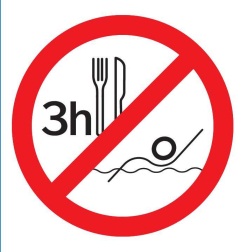 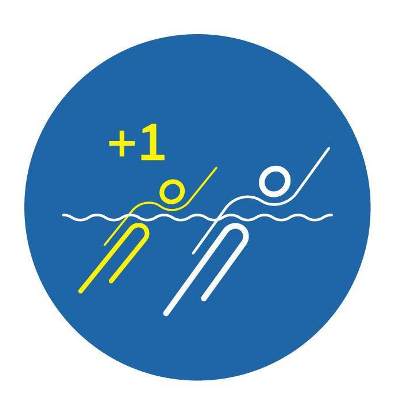 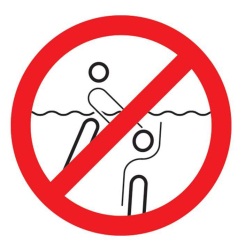 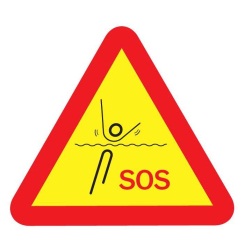 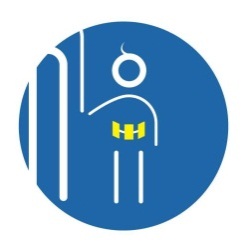 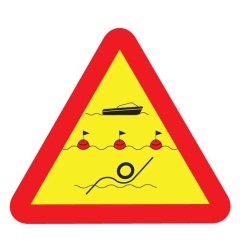 